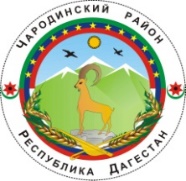 АДМИНИСТРАЦИЯ МУНИЦИПАЛЬНОГО ОБРАЗОВАНИЯ «ЧАРОДИНСКИЙ РАЙОН»П О С Т А Н О В Л Е Н И Еот 05 октября 2018 г. № 134с. ЦурибОб образовании рабочей группы и утвержденииПлана мероприятий («Дорожная карта») по реализации проекта«Безналичный Дагестан».     В соответствии с поручением Правительства Республики Дагестан от 16.08.2018 года в целях реализации Соглашения о сотрудничестве между Республикой Дагестан и ПАО «Сбербанк России» по проекту «Безналичный Дагестан», руководствуясь Уставом муниципального образования «Чародинский район», Администрация муниципального образования «Чародинский район» п о с т а н о в л я е т :1. В целях реализации проекта «Безналичный Дагестан» на территории муниципального образования «Чародинский район» создать Рабочую группу в следующем составе:Омаров М.З.       - заместитель Главы Администрации муниципального образования «Чародинский район», руководитель рабочей группы;                                    Кадиев Г.Х.          – начальник Отдела сельского хозяйства, экономики и УМС,  заместитель руководителя рабочей группы;         Магомедова Т.Г.  -главный специалист Отдела сельского хозяйства, экономики и УМС, секретарь рабочей группы;      Магомедов А.З.    – ведущий специалист ОСХЭ и УМС, член рабочей группы;      Курамагомедов М.А.-специалист 1 категории материального стола МБУ «Муниципальная централизованная бухгалтерия», член рабочей                                    группы;2. Утвердить План мероприятий («Дорожная карта») по реализации проекта «Безналичный Дагестан» на территории муниципального образования «Чародинский район». 3. Рабочей группе принять необходимые меры по выполнению Плана мероприятий («Дорожная карта») в целях реализации проекта «Безналичный Дагестан на территории муниципального образования «Чародинский район» и секретарю рабочей группы Магомедовой Т.Г. представить отчет о ходе выполнения Плана мероприятий Минэкономразвития Республики Дагестан по утвержденному ими графику. 4. Контроль за исполнением настоящего постановления возложить на заместителя Главы Администрации Омарова М.З.         Глава администрациимуниципального образования  «Чародинский район»                                             М. А. Магомедов Утвержден Постановлением АдминистрацииМуниципального образования«Чародинский район»от 05 октября 2018 г. №134План мероприятий (Дорожная карта)по реализации проекта «Безналичный Дагестан»№ п\пМероприятиеКритерии успешности/ результатСрок Ответственные/ исполнители12345Общие организационные вопросыОбщие организационные вопросыОбщие организационные вопросыОбщие организационные вопросы1Создание рабочей группы по реализации проекта «Безналичный Дагестан» Определен состав рабочей группыОктябрь 2018 г.Администрация МО2Утверждение проекта дорожной карты в рамках проекта «Безналичный Дагестан» по направлениям: ЖКХ, образование, здравоохранение, оказание транспортных слуг, в сфере бизнеса.Дорожная карта согласована участниками рабочей группы, Октябрь 2018 г.Администрация МО3Организация и проведение встреч с отраслевыми органами МО с целью презентации проекта «Безналичный Дагестан» по направлениям: ЖКХ, образование, здравоохранение, оказание транспортных слуг, в сфере бизнесаОпределены основные направления деятельностиОктябрь 2018 г.Администрация МО, кредитные организация.4Проведение работы по информированию бизнеса о преимуществах партнерства с кредитными организациямиПубликации в СМИ, местных газетах, сайтах, организации передач на местных телеканалах.Октябрь2018-июль 2019г.Администрация МО, кредитные организацияБезналичный мир в сфере бизнесаБезналичный мир в сфере бизнесаБезналичный мир в сфере бизнесаБезналичный мир в сфере бизнесаБезналичный мир в сфере бизнеса1Реализация мероприятий дорожной карты в рамках проекта «Безналичный Дагестан» в сфере бизнеса (торговые точки, АЗС, ремонт и торговля автотранспортом и запчастями)Снижение наличного денежного оборотаОктябрь2018-июль 2019г.Администрация, ОСХЭ и УМС, кредитные организация2Развитие эквайринга на территории МОУвеличение количество объектов предпринимательства, использующих POS-терминалы 1,1 разИюль 2019 г.Администрация, ОСХЭ и УМС, кредитные организация3Организация и проведение встреч с субъектами предпринимательства с целью презентации проекта «Безналичный Дагестан»Проведены встречиОктябрь-ноябрь 2018г.Администрация, ОСХЭ и УМС, кредитные организация4Проведение контрольных мероприятий на предмет соблюдения законодательства о применении контрольно-кассовой техники (ККТ)Применение субъектами предпринимательства ККТ в соответствии с законодательствомоктябрь 2018г.-июль 2019г.Администрация МО, УФНС, ОСХЭ и УМС.Безналичное ЖКХБезналичное ЖКХБезналичное ЖКХБезналичное ЖКХБезналичное ЖКХ1Информирование населения о возможности оплаты ЖКУ в безналичной форме через средства массовой информации (телевидение, местные газеты, интернет и др.)Публикации в СМИоктябрь 2018г.-июль 2019г.Администрация МО, ОСХЭ и УМС2Стимулирование безналичных платежейРазработаны и проведены маркетинговые активностиоктябрь 2018г.-июль 2019г.Администрация МО,  Кред. орган.Безналичное образованиеБезналичное образованиеБезналичное образованиеБезналичное образование1Реализация мероприятий дорожной карты в рамках проекта «Безналичный Дагестан» в сфере образованияСнижение наличного денежного оборотаоктябрь 2018г.-июль 2019г.Администрация МО,  ОСХЭ и УМС, Учреждения образовании2Обеспечение заключения и исполнения учреждениями образования договоров с кредитными организациями о переводе средств через удаленные каналы связиЗаключение договоров(соглашений) всеми учреждениямиоктябрь 2018г.-июль 2019г.Администрация МО, Кред. орган.3Использование онлайн-сервисов для приема платежей при оказании платных бюджетными организациямиВозможно использование онлайн-сервисов для приема платежейоктябрь 2018г.-июль 2019г.Администрация МО, Кред. орган.4Установка и обеспечение функционирования соответствующих устройств для осуществления перевода средств через удаленные каналы связиУстановка необходимого терминального оборудования.Администрация МО, Кред. органБезналичное здравоохранениеБезналичное здравоохранениеБезналичное здравоохранениеБезналичное здравоохранение1Использование онлайн-сервисов для приема платежей при оказании платных услуг бюджетными организациями (учреждения здравоохранения)Возможно использование онлайн-сервисов для приема платежейоктябрь 2018г.-июль 2019г.Администрация МО, Кред. орган., учреждения здравоохранения2Стимулирование безналичных платежейРазработаны и проведены маркетинговые активностиоктябрь 2018г.-июль 2019г.Администрация МО, Кред. орган.Снижение наличного оборотаСнижение наличного оборотаСнижение наличного оборотаСнижение наличного оборота1Проведение совместных встреч с администрациями МО о статусе перехода на зарплатный проект в ПАО Сбербанк подведомственных бюджетополучателей.Состоялись встречи с главами МО по отдельному спискуАвгуст-декабрь 2018г.Администрация МО, Кред. орган.2Заключение зарплатных договоров с бюджетными организациями по согласованному трафикуДоговоры подписаны в соответствии с отдельным графиком.Август 2018г.Администрация МО, Кред. орган.KPI  проекта, мониторинг  исполненияKPI  проекта, мониторинг  исполненияKPI  проекта, мониторинг  исполненияKPI  проекта, мониторинг  исполнения1KPI доля безналичного оборотаУвеличение безналичных платежей в организации ЖКХ, бюджетных учреждений, в торговле 1,1разаоктябрь 2018г.-июль 2019г.Администрация МО, Кред. орган.2KPI по росту количества безналичных транзакций по картам сбербанка Среднемесячное количество транзакций по состоянию на 01.10.2018/01.01.2019/01.04.2019г. увеличению не менее чем на 10%,20%,30% к уровню зафиксированному на 01.07.2018г.октябрь 2018г.-июль 2019г.Администрация МО, Кред. орган.